Tinbum Tuning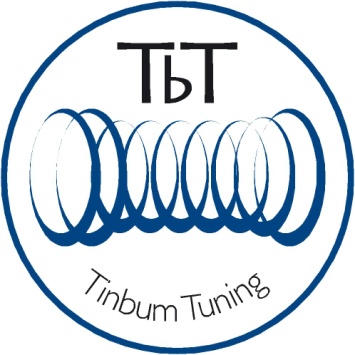 Bespoke Airgun PartsDrop-in Kit Contents - 1 x Spring Guide (long), 1 x Top Hat (short), 1 x Slip Washer (10mm hole), 2 x Power Washers (15mm hole), abrasive paper and Moly greaseAssemble plastic parts in the piston without the spring prior to fitting.If the rear guide isn’t sitting flush on the piston skirt the gun wont cockand the guide needs to be shortened. Also check the guides fit to thespring. In the unlikely event that it doesn’t fit, simply return the kitalong with your spring for an FOC bespoke replacement.TbT kits are designed to be used in place of factory power washers, spring guidesand top hats where fitted. Check carefully for weights and washers in the front ofthe piston, especially HW models !The slip washer is installed into the piston first, if you have made a sleeve the slipwasher will hold it in place. Use a small amount of a suitable airgun grease on thepiston rod and the machined face of the washer. The top hat goes in next with asmall amount of grease where it is in contact with the spring. After putting the(lightly greased) spring in, put a smear of grease on the shaft of the spring guideand insert into the spring.Reassemble the gun and check the power. The supplied power washers can beused on the rear of the spring guide to increase power if required. Tinbum Tuning accept no responsibility for your rifles legality. After any workcheck power levels with a chrono!Technical support :Email : support@airrifletuning.comwww.airrifletuning.comTel : 07545 147 459